(ระดับแผนงานวิจัย)แบบฟอร์มรายงานผลสัมฤทธิ์สำหรับทุนสนับสนุนงานมูลฐาน(Fundamental Fund)องค์ประกอบของแบบฟอร์มบทสรุปผู้บริหารบทคัดย่อAbstractกิตติกรรมประกาศสารบัญสารบัญภาพสารบัญตารางบทที่ 1 บทนำบทที่ 2 วิธีการดำเนินงานบทที่ 3 ผลการศึกษาบทที่ 4 สรุปผลและอภิปรายผลเอกสารอ้างอิงภาคผนวก(ผู้จัดทำรายงาน : หัวหน้าแผนงานวิจัย)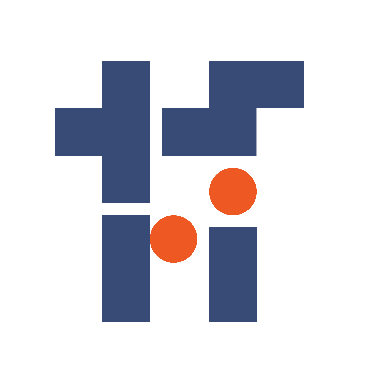 กองทุนส่งเสริมวิทยาศาสตร์ วิจัยและนวัตกรรมรายงานผลสัมฤทธิ์สำหรับทุนสนับสนุนงานมูลฐาน (Fundamental Fund)ปีงบประมาณ พ.ศ.........หน่วยงาน กรมวิชาการเกษตรรายงานแผนงานวิจัยชื่อเรื่องภาษาไทยชื่อเรื่องภาษาอังกฤษชื่อหัวหน้าแผนงานวิจัย (ชื่อภาษาไทย)(ชื่อภาษาอังกฤษ)	ปี ........บทสรุปผู้บริหารเขียนภาพรวมของโครงการในลักษณะย่อและกะทัดรัดที่สามารถเผยแพร่ผลงานวิจัยได้ โดยแสดงถึงความสำคัญและที่มาของปัญหาวิจัย สรุปวัตถุประสงค์ของการวิจัยและระเบียบวิธีวิจัย ผลการวิจัย  คุณสมบัติจุดเด่นของผลิตภัณฑ์หรือเทคโนโลยีที่ได้  กลุ่มเป้าหมายและประโยชน์ที่ได้รับจากโครงการ       การนำไปใช้ประโยชน์และข้อเสนอแนะที่ได้จากการวิจัย (ข้อเสนอแนะเชิงวิชาการ  ข้อเสนอแนะเชิงนโยบาย ข้อเสนอแนะการนำไปใช้ประโยชน์)  1. ความสำคัญและที่มาของปัญหาวิจัย2. วัตถุประสงค์3. ระเบียบวิธีวิจัย (โดยย่อ)4. งบประมาณที่ใช้ (ปี 66) และระยะเวลาที่ดำเนินงาน (ต.ค. 65 – ก.ย. 66)5. ผลการวิจัย6. ข้อเสนอแนะที่ได้จากงานวิจัย   6.1 ข้อเสนอแนะจากผลงานวิจัย   6.2 ข้อเสนอแนะจากผู้วิจัย7. การนำผลงานวิจัยไปใช้ประโยชน์   7.1 ประโยชน์ที่เกิดต่อผู้ที่มีส่วนเกี่ยวข้องโดยตรง   7.2 ประโยชน์ทางวิชาการ   7.3 หน่วยงานที่นำผลงานวิจัยไปใช้ประโยชน์ และเกิดประโยชน์ในด้านใด (เศรษฐกิจ สังคม สิ่งแวดล้อม) 8. การเผยแพร่ผลงานวิจัย- ไม่เกิน 3 หน้ากระดาษ -บทคัดย่อ(ภาพรวมแผนงานวิจัย)- ไม่เกิน 2 หน้ากระดาษ -Abstractกิตติกรรมประกาศ(เป็นการกล่าวขอบคุณผู้ที่มีส่วนเกี่ยวข้อง ทั้งที่เป็นบุคคล สถาบัน หน่วยงานที่ให้ความช่วยเหลือ ให้ความร่วมมือทั้งในการค้นคว้าความรู้ การดำเนินงาน ให้ข้อคิดเห็น และให้ข้อมูลในการดำเนินงานจนประสบผลสำเร็จ)สารบัญเรื่อง											หน้าบทสรุปผู้บริหารบทคัดย่อAbstractกิตติกรรมประกาศสารบัญสารบัญภาพ สารบัญตาราง บทที่ 1 บทนำบทที่ 2 วิธีการดำเนินงานบทที่ 3 ผลการศึกษาบทที่ 4 สรุปผลและอภิปรายผลเอกสารอ้างอิงภาคผนวกสารบัญภาพสารบัญตารางบทที่ 1 บทนำ1. วิสัยทัศน์ และพันธกิจของหน่วยงาน   วิสัยทัศน์	กรมวิชาการเกษตรเป็นองค์กรที่เป็นเลิศด้านการวิจัยและพัฒนาด้านพืช เครื่องจักรกลการเกษตร และเป็นศูนย์กลางรับรองมาตรฐานสินค้าเกษตรด้านพืชในระดับสากล บนพื้นฐานการอนุรักษ์ทรัพยากรธรรมชาติและสิ่งแวดล้อม   พันธกิจสร้างและถ่ายทอดองค์ความรู้จากงานวิจัยด้านพืชและเครื่องจักรกลการเกษตรสู่กลุ่มเป้าหมายกำหนดและกำกับดูแลมาตรฐานระบบการผลิตและผลิตพันธุ์พืชและปัจจัยการผลิต พัฒนาระบบตรวจรับรองสินค้าการเกษตรด้านพืชให้เป็นที่ยอมรับในระดับสากลอนุรักษ์และพัฒนาการใช้ประโยชน์จากความหลากหลายทางชีวภาพด้านพืช แมลง และจุลินทรีย์กำกับ ดูแล และพัฒนากฎหมายที่กรมวิชาการเกษตรรับผิดชอบ2. ยุทธศาสตร์ชาติที่สอดคล้องกับแผนปฏิบัติงานด้าน ววน. ของหน่วยงาน (โปรดเลือกเฉพาะยุทธศาสตร์ที่เกี่ยวข้องกับหน่วยงานของท่าน)		ยุทธศาสตร์ที่ 1 ด้านความมั่นคง		เพื่อบริหารจัดการสภาวะแวดล้อมของประเทศให้มีความมั่นคง ปลอดภัย และมีความสงบเรียบร้อยในทุกระดับและทุกมิติ		ยุทธศาสตร์ที่ 2 ด้านการสร้างความสามารถในการแข่งขัน		เน้นการยกระดับศักยภาพในหลากหลายมิติควบคู่กับการขยายโอกาสของประเทศไทยในเวทีโลก		ยุทธศาสตร์ที่ 3 ด้านพัฒนาและเสริมสร้างศักยภาพทรัพยากรมนุษย์		คนไทยในอนาคต มีความพร้อมทั้งกาย ใจ สติปัญญา มีทักษะที่จำเป็นในศตวรรษที่ 21 มีทักษะสื่อสารภาษาอังกฤษ		และภาษาที่ 3 และมีคุณธรรม		ยุทธศาสตร์ที่ 4 ด้านการสร้างโอกาสและความเสมอภาคทางสังคม		สร้างความเป็นธรรม และลดความเหลื่อมล้ำในทุกมิติ กระจายศูนย์กลางความเจริญทางเศรษฐกิจและสังคม เพิ่มโอกาส		ให้ทุกภาคส่วนเข้ามาเป็นกำลังของการพัฒนาประเทศในทุกระดับ		ยุทธศาสตร์ที่ 5 ด้านการสร้างการเติบโตบนคุณภาพชีวิตที่เป็นมิตรต่อสิ่งแวดล้อม		คำนึงถึงความยั่งยืนของฐานทรัพยากรธรรมชาติและสิ่งแวดล้อม ปรับเปลี่ยนพฤติกรรมของประชาชนให้เป็นมิตร		ต่อสิ่งแวดล้อม ผ่านมาตรการต่างๆ ที่มุ่งเน้นให้เกิดผลลัพธ์ต่อความยั่งยืน		ยุทธศาสตร์ที่ 6 ด้านการปรับสมดุลและพัฒนาระบบการบริหารจัดการภาครัฐ		การปรับเปลี่ยนภาครัฐ ยึดหลัก “ภาครัฐของประชาชนเพื่อประชาชนและประโยชน์ส่วนรวม”3. วงเงินงบประมาณกองทุน ววน. ที่ได้รับจัดสรรในปีงบประมาณ พ.ศ. 2566 จำนวน..................................................บาท4. รายละเอียดของแผนงาน	    ที่มาและความสำคัญ/หลักการและเหตุผล	..............................................................................................................................................................................................................................................................................................................................................................................................................................................................................................................................................		วัตถุประสงค์ของแผนงาน	1) ................................................................................................................................................................	2) ................................................................................................................................................................		ขอบเขตการศึกษา	..............................................................................................................................................................................................................................................................................................................................................................................................................................................................................................................................................		นิยามศัพท์	นิยามศัพท์เฉพาะ เป็นการให้ความหมายคำศัพท์  ที่นำมาใช้ในการวิจัย หรือของตัวแปร ให้เกิดความเข้าใจตรงกันระหว่างผู้อ่านงานวิจัยกับผู้วิจัย ดังนั้นคำที่ควรเขียนเป็นนิยามศัพท์เฉพาะเป็นคำที่ผู้วิจัยกล่าวถึงบ่อยครั้ง หรือคำที่มีความหมายเฉพาะ เพื่อให้ผู้อ่านเข้าใจตรงกับผู้วิจัยว่าคำนั้นๆ หมายถึงอะไร เช่น เกษตรกร หมายถึง ผู้ที่ประกอบอาชีพในการทำนา ทำไร่ ทำสวน หรือเลี้ยงสัตว์ ในปี พ.ศ. 2565บทที่ 2 วิธีการดำเนินงาน1.วิธีการดำเนินการวิจัยให้นำวิธีการดำเนินงานวิจัยในแบบข้อเสนอแผนงานวิจัยมาใส่                                                         .............................................................................................................................................................................................................................................................................................................................................................................................................................................................................................................................................................................................................................................................................................................................................................................................................................................................................................................................................................................................................................................................................................................................................................................................................................................................................................................3. การปรับแผนงบประมาณระหว่างปี ไม่มี     มี  ได้รับอนุมัติเมื่อวันที่..........…………. (โปรดแสดงหลักฐานในภาคผนวก) เปลี่ยนแปลงงบประมาณ โปรดอธิบายการเปลี่ยนแปลง........................................................................ เปลี่ยนแปลงวัตถุประสงค์/ผลผลิต โปรดอธิบายการเปลี่ยนแปลง.........................................................บทที่ 3 ผลการศึกษา     3.1 ผลการดำเนินงานของแต่ละโครงการ         สรุปผลการดำเนินงานที่ทำได้จริง โดยให้สอดคล้องกับวัตถุประสงค์ของโครงการ (สรุปภาพรวม)3.2 ผลผลิตที่เกิดขึ้นจริง (Output)* ใส่ผลผลิตที่ได้ตามคำรับรอง** หลักฐานเชิงประจักษ์ของผลผลิตให้แสดงรายละเอียดในภาคผนวก และแนบไฟล์ เรียงตามลำดับผลผลิตสรุปภาพรวมผลผลิตที่เกิดขึ้นจริงเทียบกับคำรับรอง3.3 ผลลัพธ์ที่เกิดขึ้นจริง (Outcome)  (ถ้ามี)*ผลลัพธ์ :  ผลสำเร็จที่เกิดจากการนำผลผลิต (Output)ไปต่อยอด การเปลี่ยนรูปของผลผลิตไปสู่รูปแบบที่ใช้ประโยชน์ได้อย่างกว้างขวาง หรือการเคลื่อนผลผลิตไปสู่กิจกรรมที่ต่อเนื่อง ซึ่งก่อให้เกิดการเปลี่ยนแปลง (Change) ที่ปรากฏชัด และมีคุณค่าทางเศรษฐกิจ สังคม และสิ่งแวดล้อม3.4 ผลกระทบที่เกิดขึ้นจริง (Impact) (ถ้ามี)* ผลกระทบ : ผลประโยชน์ที่เกิดขึ้นจากการเปลี่ยนแปลงตามผลลัพธ์ (Results of the change) ซึ่งวัดได้อย่างชัดเจนและมีหลักฐานปรากฏชัด (Evidence-based) ทางด้านเศรษฐกิจ สังคม และสิ่งแวดล้อม ทั้งที่วัดในเชิงปริมาณได้และไม่ได้ ผลกระทบอาจเป็นได้ทั้งทางบวกและทางลบ 3.5 การนำผลงานวิจัยไปใช้ประโยชน์	วิธีการ/กระบวนการผลักดันงานวิจัยไปใช้ประโยชน์ (โปรดแนบหลักฐานเชิงประจักษ์การนำผลงานไปใช้ประโยชน์  โดยชี้แจงรายละเอียดไว้ในภาคผนวก และแนบไฟล์หลักฐาน)..........................................................................................................................................................................................................................................................................................................................................................................................................................โครงการวิจัยที่ 1..............................................................................     ด้านนโยบาย โดยใคร...................................(ระบุใครเป็นผู้นำไปใช้)...................................................................                 อย่างไร..... (ระบุผลที่เกิดจากการนำไปใช้ประโยชน์ก่อให้เกิดผลอย่างไร).........................................     ด้านสังคม โดยใคร...................................(ระบุใครเป็นผู้นำไปใช้)......................................................................                 อย่างไร  (ระบุผลที่เกิดจากการนำไปใช้ประโยชน์ก่อให้เกิดผลอย่างไร).............................................     ด้านเศรษฐกิจ โดยใคร...................................(ระบุใครเป็นผู้นำไปใช้).................................................................                  อย่างไร..... (ระบุผลที่เกิดจากการนำไปใช้ประโยชน์ก่อให้เกิดผลอย่างไร)........................................     ด้านวิชาการ โดยใคร...................................(ระบุใครเป็นผู้นำไปใช้)...................................................................                อย่างไร..... (ระบุผลที่เกิดจากการนำไปใช้ประโยชน์ก่อให้เกิดผลอย่างไร).........................................โครงการวิจัยที่ 2..............................................................................     ด้านนโยบาย โดยใคร...................................(ระบุใครเป็นผู้นำไปใช้)...................................................................                 อย่างไร..... (ระบุผลที่เกิดจากการนำไปใช้ประโยชน์ก่อให้เกิดผลอย่างไร).........................................     ด้านสังคม โดยใคร...................................(ระบุใครเป็นผู้นำไปใช้).....................................................................                 อย่างไร  (ระบุผลที่เกิดจากการนำไปใช้ประโยชน์ก่อให้เกิดผลอย่างไร).............................................     ด้านเศรษฐกิจ โดยใคร...................................(ระบุใครเป็นผู้นำไปใช้).................................................................                  อย่างไร..... (ระบุผลที่เกิดจากการนำไปใช้ประโยชน์ก่อให้เกิดผลอย่างไร)........................................     ด้านวิชาการ โดยใคร...................................(ระบุใครเป็นผู้นำไปใช้)...................................................................                อย่างไร..... (ระบุผลที่เกิดจากการนำไปใช้ประโยชน์ก่อให้เกิดผลอย่างไร).........................................* คำจำกัดความการนำใช้ประโยชน์ในแต่ละด้าน       1. ด้านโยบายและสาธารณะ การนำความรู้จากงานวิจัยไปใช้ในกระบวนการกำหนดนโยบาย อาจเป็นนโยบายระดับประเทศ ระดับภูมิภาค ระดับจังหวัด ระดับท้องถิ่นการใช้ประโยชน์ด้านนโยบายจะรวมทั้งการนำองค์ความรู้ไปสังเคราะห์เป็นนโยบายหรือทางเลือกเชิงนโยบาย (Policy options) แล้วนำนโยบายนั้นไปสู่ผู้ใช้ประโยชน์ในวงกว้างเพื่อประโยชน์ของสังคม และประชาชนทั่วไป เพื่อเพิ่มคุณภาพชีวิตของประชาชน สร้างสังคมคุณภาพ และส่งเสริมคุณภาพสิ่งแวดล้อม       2. ด้านพาณิชย์/เศรษฐกิจ เป็นผลงานวิจัยที่เน้นสร้างนวัตกรรม เทคโนโลยี ผลิตภัณฑ์ใหม่ หรือการพัฒนาจากสิ่งที่มีอยู่เดิม โดยเป็นการนำไปใช้ประโยชน์ในการผลิตเชิงพาณิชย์หรือลดการนำเข้าเทคโนโลยีจากต่างประเทศ หรือนำไปสู่การพัฒนารูปแบบธุรกิจใหม่ โดยมีเป้าหมายเพื่อสร้างมูลค่าเพิ่ม เพิ่มประสิทธิภาพในกระบวนการผลิตและบริการ      3. ด้านสังคมและชุมชน การนำกระบวนการ วิธีการ องค์ความรู้ การเปลี่ยนแปลงการเสริมพลัง อันเป็นผลกระทบ ที่เกิดจากการวิจัยและพัฒนาชุมชน ท้องถิ่นพื้นที่ ไปใช้ให้เกิดประโยชน์การขยายผลต่อชุมชน ท้องถิ่น หรือรวมถึงสังคมอื่น      4. ด้านวิชาการ เป็นผลงานตีพิมพ์ทางวิชาการ การนำองค์ความรู้จากผลงานวิจัยที่ตีพิมพ์ในรูปแบบต่าง ๆ เช่น ผลงานตีพิมพ์ในวารสารระดับนานาชาติ ระดับชาติหนังสือ ตำรา บทเรียน ไปเป็นประโยชน์ด้านวิชาการ การเรียนรู้ การเรียนการสอนในวงนักวิชาการและผู้สนใจด้านวิชาการ รวมถึงการนำผลงานวิจัยไปวิจัยต่อยอดสื่อสาธารณะ การเผยแพร่ความรู้จากผลงานวิจัยที่ได้ต่อสาธารณะ ผ่านทางหนังสือพิมพ์ / วารสาร / โทรทัศน์ / วิทยุ / คู่มือ / แผ่นพับ การฝึกอบรม และสื่อสังคมออนไลน์ต่าง ๆ เป็นต้นบทที่ 4 สรุปผลและอภิปรายผลสรุปผลและอภิปรายผลโครงการวิจัยที่ 1…………………………………………………………………………………………………………..…….........	สรุปผล..........สรุปผลในภาพรวม.........................................................................................................................................................................................................................................................................................................อภิปรายผล....อภิปรายผลในภาพรวม.................................................................................................................................................................................................................................................................................................โครงการวิจัยที่ 2…………………………………………………………………………………………………………..…….........	สรุปผล..........สรุปผลในภาพรวม.........................................................................................................................................................................................................................................................................................................อภิปรายผล....อภิปรายผลในภาพรวม.................................................................................................................................................................................................................................................................................................	ข้อเสนอแนะต่อผู้เกี่ยวข้องสำหรับการดำเนินงานในระยะต่อไป.....................................................................................................................................................................................................................................................................................................................................................................................................................................................................................................................................................................................................................................................................................................................................ปัญหาและอุปสรรคในการทำงาน.....................................................................................................................................................................................................................................................................................................................................................................................................................................................................................................................................................................................................................................................................................................................................เอกสารอ้างอิง(ภาพรวมแผนงานวิจัย ไม่ต้องแยกโครงการ) ภาคผนวกให้แยกเป็นแต่ละส่วนดังนี้1. ภาคผนวก 1 สิ่งที่แสดงประกอบเพิ่มเติมที่เกี่ยวข้องกับเนื้อหาผลงานวิจัย 2. ภาคผนวก 2 หลักฐานเชิงประจักษ์ของผลผลิตที่ได้ จากข้อ 3.2 โดยให้เรียงข้อมูลหลักฐานตามผลผลิตที่แสดงในตาราง 3. ภาคผนวก 3 หลักฐานเชิงประจักษ์ของการนำผลงานไปใช้ประโยชน์4. ภาคผนวก 4 หลักฐานการปรับแผนงบประมาณระหว่างปี* การส่งรายงานให้แนบไฟล์หลักฐาน โดยตั้งชื่อเรียงลำดับมาให้ตรงกันกับรายละเอียดในภาคผนวก เพื่อสะดวกในการนำข้อมูลลงในระบบ NRIIS*โครงการที่ได้รับอนุมัติวัตถุประสงค์ของโครงการผลการดำเนินงานที่เกิดขึ้นจริงโครงการที่ 1 ..........................................ชื่อหัวหน้าโครงการ.................................1. ..............................2. .....................................โครงการที่ 2 ..............................................ชื่อหัวหน้าโครงการ.....................................1. ...................................2. ..................................ผลผลิตตามคำรับรองจำนวนหน่วยนับผลผลิตที่เกิดขึ้นจริงจำนวนหน่วยนับรายละเอียดผลผลิต (พร้อมแนบหลักฐาน)**เชิงคุณภาพโครงการที่ 1................1.2.3.โครงการที่ 2.....................1.2.3.ผลผลิตรวมตามคำรับรองจำนวนหน่วยนับผลผลิตรวมที่เกิดขึ้นจริงจำนวนหน่วยนับ12.3.ชื่อโครงการ	ผลลัพธ์ที่เกิดขึ้นจริงปีที่เกิดผลลัพธ์1. โครงการที่ 1..................2. โครงการที่ 2..................ผลกระทบที่เกิดขึ้นจริงปีที่เกิดผลกระทบโครงการวิจัยที่ 1..............................................................................   ด้านเศรษฐกิจ :    ด้านสังคม :   ด้านสิ่งแวดล้อม : โครงการวิจัยที่ 1..............................................................................   ด้านเศรษฐกิจ :    ด้านสังคม :   ด้านสิ่งแวดล้อม : 